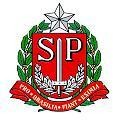 D A D O S   P E S S O A I SD A D O S   F U N C I O N A I SA C U M U L U L A Ç Ã O   R E M U N E R A D A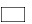 V A N T A G E N S  C O N C E D I D A SD A D O S  P I S / P A S E P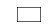 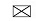 D A D O S  P A R A  O  P R O V I M E N T ONOMENOMENOMENOMENOMENOMENOMERGRGRGDIG.UFUFORGÃOEMISSORDATADA EMISSÃODATADA EMISSÃOCPFD CD CSEXORAÇA/CORRAÇA/CORDATA NASC.DATA NASC.ESTADO CIVILESTADO CIVILNATURAL DENATURAL DENATURAL DENATURAL DENATURAL DEUFM	FNACIONALIDADENACIONALIDADESE PORTUGUÊS OPÇÃO DATASE PORTUGUÊS OPÇÃO DATASE PORTUGUÊS OPÇÃO DATASE PORTUGUÊS OPÇÃO DATAANO CHEGADA AO BRASILANO CHEGADA AO BRASILANO CHEGADA AO BRASILANO CHEGADA AO BRASILANO CHEGADA AO BRASILANO CHEGADA AO BRASILNACIONALIDADE ESTRANGEIRO NATURALIZADONACIONALIDADE ESTRANGEIRO NATURALIZADONACIONALIDADE ESTRANGEIRO NATURALIZADONACIONALIDADE ESTRANGEIRO NATURALIZADOTÍTULO DE ELEITORTÍTULO DE ELEITORTÍTULO DE ELEITORTÍTULO DE ELEITORTÍTULO DE ELEITORZONAZONAZONAZONASEÇÃOSEÇÃOSEÇÃOSEÇÃODATA DE EMISSÃODATA DE EMISSÃODATA DE EMISSÃOENDEREÇO RESIDENCIAL ( AV/RUA-Nº-COMPLEMENTO-BAIRRO-CEP)ENDEREÇO RESIDENCIAL ( AV/RUA-Nº-COMPLEMENTO-BAIRRO-CEP)ENDEREÇO RESIDENCIAL ( AV/RUA-Nº-COMPLEMENTO-BAIRRO-CEP)ENDEREÇO RESIDENCIAL ( AV/RUA-Nº-COMPLEMENTO-BAIRRO-CEP)ENDEREÇO RESIDENCIAL ( AV/RUA-Nº-COMPLEMENTO-BAIRRO-CEP)ENDEREÇO RESIDENCIAL ( AV/RUA-Nº-COMPLEMENTO-BAIRRO-CEP)ENDEREÇO RESIDENCIAL ( AV/RUA-Nº-COMPLEMENTO-BAIRRO-CEP)ENDEREÇO RESIDENCIAL ( AV/RUA-Nº-COMPLEMENTO-BAIRRO-CEP)ENDEREÇO RESIDENCIAL ( AV/RUA-Nº-COMPLEMENTO-BAIRRO-CEP)ENDEREÇO RESIDENCIAL ( AV/RUA-Nº-COMPLEMENTO-BAIRRO-CEP)ENDEREÇO RESIDENCIAL ( AV/RUA-Nº-COMPLEMENTO-BAIRRO-CEP)ENDEREÇO RESIDENCIAL ( AV/RUA-Nº-COMPLEMENTO-BAIRRO-CEP)ENDEREÇO RESIDENCIAL ( AV/RUA-Nº-COMPLEMENTO-BAIRRO-CEP)ENDEREÇO RESIDENCIAL ( AV/RUA-Nº-COMPLEMENTO-BAIRRO-CEP)ENDEREÇO RESIDENCIAL ( AV/RUA-Nº-COMPLEMENTO-BAIRRO-CEP)ENDEREÇO RESIDENCIAL ( AV/RUA-Nº-COMPLEMENTO-BAIRRO-CEP), , / CEP, , / CEP, , / CEP, , / CEP, , / CEP, , / CEP, , / CEP, , / CEP, , / CEP, , / CEP, , / CEP, , / CEP, , / CEP, , / CEP, , / CEP, , / CEPCARGO/(F.A-Parágrafo único do art. 2º Instrução conjunta01/2012)CARGO/(F.A-Parágrafo único do art. 2º Instrução conjunta01/2012)FAIXA/REF./PADRÃOFAIXA/REF./PADRÃONÍVEL/GRAU.NÍVEL/GRAU.SUBQUADROSUBQUADROSUBQUADROJORNADAJORNADAJORNADAJORNADACATEGORIA PROFISSIONAL - § 1º do artigo 4º da LC 1157 de 2/11/2012CATEGORIA PROFISSIONAL - § 1º do artigo 4º da LC 1157 de 2/11/2012CATEGORIA PROFISSIONAL - § 1º do artigo 4º da LC 1157 de 2/11/2012CATEGORIA PROFISSIONAL - § 1º do artigo 4º da LC 1157 de 2/11/2012CATEGORIA PROFISSIONAL - § 1º do artigo 4º da LC 1157 de 2/11/2012CATEGORIA PROFISSIONAL - § 1º do artigo 4º da LC 1157 de 2/11/2012CATEGORIA PROFISSIONAL - § 1º do artigo 4º da LC 1157 de 2/11/2012CATEGORIA PROFISSIONAL - § 1º do artigo 4º da LC 1157 de 2/11/2012DISCIPLINA (Magistério)DISCIPLINA (Magistério)DISCIPLINA (Magistério)DISCIPLINA (Magistério)DISCIPLINA (Magistério)NATUREZAFORMA DE PROVIMENTOFORMA DE PROVIMENTOFORMA DE PROVIMENTOFORMA DE PROVIMENTOREGIME JURÍDICOREGIME JURÍDICOREGIME JURÍDICOREGIME JURÍDICOREGIME JURÍDICOESCALA DE VENCIMENTOS/ESTRUTURA DEVENCIMENTOSESCALA DE VENCIMENTOS/ESTRUTURA DEVENCIMENTOSESCALA DE VENCIMENTOS/ESTRUTURA DEVENCIMENTOSCÓDIGO DA U.AUNIDADE ADMINISTRATIVA (U.A) - DENOMINAÇÃOUNIDADE ADMINISTRATIVA (U.A) - DENOMINAÇÃOUNIDADE ADMINISTRATIVA (U.A) - DENOMINAÇÃOUNIDADE ADMINISTRATIVA (U.A) - DENOMINAÇÃOUNIDADE ADMINISTRATIVA (U.A) - DENOMINAÇÃOUNIDADE ADMINISTRATIVA (U.A) - DENOMINAÇÃOUNIDADE ADMINISTRATIVA (U.A) - DENOMINAÇÃOUNIDADE ADMINISTRATIVA (U.A) - DENOMINAÇÃOUNIDADE ADMINISTRATIVA (U.A) - DENOMINAÇÃOUNIDADE ADMINISTRATIVA (U.A) - DENOMINAÇÃOMUNICÍPIOMUNICÍPIOBANCOBANCOBANCOAGÊNCIAAGÊNCIAAGÊNCIAAGÊNCIANº CONTA CORRENTENº CONTA CORRENTENº CONTA CORRENTENº CONTA CORRENTENº CONTA CORRENTEDIGÍTOBanco do BrasilBanco do BrasilBanco do BrasilCARGO/EMPREGO/FUNÇÃOESFERAATO DECISÓRIO NºPUBL. D O EINGRESSO SERV. PÚBL. EST.A.T.SSEXTA PARTECARGO/FUNÇÃO-ATIVIDADES	NNÚMERO PISFILIAÇÃOANO PRIMEIROEMPREGOPAIMÃE	PROCESSO DE AUTORIZAÇÃO PARA O PROVIMENTOPROCESSO DE AUTORIZAÇÃO PARA O PROVIMENTOPROCESSO DE AUTORIZAÇÃO PARA O PROVIMENTOPROCESSO DE AUTORIZAÇÃO PARA O PROVIMENTOPROCESSO DE AUTORIZAÇÃO PARA O PROVIMENTOPROCESSO DE AUTORIZAÇÃO PARA O PROVIMENTOPROCESSO DE AUTORIZAÇÃO PARA O PROVIMENTOPROCESSO DE AUTORIZAÇÃO PARA O PROVIMENTOPROCESSO DE AUTORIZAÇÃO PARA O PROVIMENTOPROCESSO DE AUTORIZAÇÃO PARA O PROVIMENTOPROCESSO DE AUTORIZAÇÃO PARA O PROVIMENTOSIGLA DO ORGÃOSSNÚMERONÚMEROANODATA AUTORIZAÇÃODATA AUTORIZAÇÃODATA AUTORIZAÇÃOPUBL. D O EPUBL. D O EFUNDAMENTO LEGAL - ATO PROVIMENTOFUNDAMENTO LEGAL - ATO PROVIMENTOEXIGÊNCIA P/PROVIMENTOEXIGÊNCIA P/PROVIMENTOORIGEM DA VAGA-NOME DO ÚLTIMO OCUPANTEORIGEM DA VAGA-NOME DO ÚLTIMO OCUPANTEORIGEM DA VAGA-NOME DO ÚLTIMO OCUPANTEORIGEM DA VAGA-NOME DO ÚLTIMO OCUPANTEORIGEM DA VAGA-MOTIVO VACÂNCIAORIGEM DA VAGA-MOTIVO VACÂNCIAORIGEM DA VAGA-MOTIVO VACÂNCIAORIGEM DA VAGA-MOTIVO VACÂNCIAPUBLICADO(A) NO D O EINFORMAÇÕES COMPLEMENTARESINFORMAÇÕES COMPLEMENTARESINFORMAÇÕES COMPLEMENTARESINFORMAÇÕES COMPLEMENTARESINFORMAÇÕES COMPLEMENTARESINFORMAÇÕES COMPLEMENTARESINFORMAÇÕES COMPLEMENTARESINFORMAÇÕES COMPLEMENTARESEMISSÃO EM 01/07/2020ASSINATURA / CARIMBOEMISSÃO EM 01/07/2020ASSINATURA / CARIMBOEMISSÃO EM 01/07/2020ASSINATURA / CARIMBOD E C L A R A Ç Ã OD E C L A R A Ç Ã OD E C L A R A Ç Ã OD E C L A R A Ç Ã OD E C L A R A Ç Ã OD E C L A R A Ç Ã OD E C L A R A Ç Ã OD E C L A R A Ç Ã OD E C L A R A Ç Ã OD E C L A R A Ç Ã OD E C L A R A Ç Ã ODeclaro que o(a) interessado(a) acima apresentou toda documentação comprobatória para investidura do cargo.Declaro que o(a) interessado(a) acima apresentou toda documentação comprobatória para investidura do cargo.Declaro que o(a) interessado(a) acima apresentou toda documentação comprobatória para investidura do cargo.Declaro que o(a) interessado(a) acima apresentou toda documentação comprobatória para investidura do cargo.Declaro que o(a) interessado(a) acima apresentou toda documentação comprobatória para investidura do cargo.Declaro que o(a) interessado(a) acima apresentou toda documentação comprobatória para investidura do cargo.Declaro que o(a) interessado(a) acima apresentou toda documentação comprobatória para investidura do cargo.Declaro que o(a) interessado(a) acima apresentou toda documentação comprobatória para investidura do cargo.Declaro que o(a) interessado(a) acima apresentou toda documentação comprobatória para investidura do cargo.Declaro que o(a) interessado(a) acima apresentou toda documentação comprobatória para investidura do cargo.Declaro que o(a) interessado(a) acima apresentou toda documentação comprobatória para investidura do cargo.P O S S EP O S S EP O S S EP O S S EP O S S EE X E R C Í C I OE X E R C Í C I OE X E R C Í C I OE X E R C Í C I OE X E R C Í C I OA V E R B A Ç Ã ODATA	Unidade	DATA	Unidade	DATA	Unidade	DATA	Unidade	DATA	Unidade	DATA	Unidade	DATA	Unidade	DATA	Unidade	DATA	Unidade	DATA	Unidade	DATA S . D.ASSINATURA / CARIMBOASSINATURA / CARIMBOASSINATURA / CARIMBOASSINATURA / CARIMBOASSINATURA / CARIMBOASSINATURA / CARIMBOASSINATURA / CARIMBOASSINATURA / CARIMBOASSINATURA / CARIMBOASSINATURA / CARIMBOASSINATURA / CARIMBO